Edward Vitucio Tan#30 D Aragon St.,Quezon City
Masbate, Philippines 1105
Tel.No.: 366-93-86
Mobile No.: 09088833822
Email Add: pacho1487@yahoo.com
Current Location: Philippines
Availability: I can start for work as soon as possible.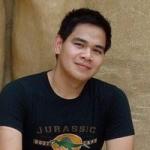 PERSONAL DATAPERSONAL DATAAge: 23Date of Birth: Apr 14, 1987Gender: MaleCivil Status: SingleHeight: 174 cmWeight: 78 kgNationality: FilipinoReligion: Christianity - CatholicPermanent Address: Philippines WORK EXPERIENCEWORK EXPERIENCEWORK EXPERIENCEI have been working for 3.0 year(s).I have been working for 3.0 year(s).I have been working for 3.0 year(s).1.Position: Grade School Teacher1.Duration: Apr 1, 2008 - Apr 15, 2010 (2 yrs) 1.Company: Colegio San Agustin-Makati1.Company Industry: Education1.Location Dasmarinas Village Makati1.Department: Garde School1.Job Description: Grade 3 math, science and computer teacher

Enthusiastic professional with excellent service skills .
High-energy, positive team player with an excellent work ethic; flexible and dependable. 
Reputation for displaying professionalism and concern for pupils comfort. 
Demonstrated capacity to work effectively with difficult personality types. 
Able to quickly learn and clearly communicate regulatory guidelines.2.Position: Grade School Teacher2.Duration: May 1, 2007 - Apr 14, 2008 (1 yrs) 2.Company: La Salle GreenHills2.Company Industry: Education2.Location 2.Department: Mathematics2.Job Description: Interesting and fun experienced!EDUCATIONEDUCATIONEDUCATIONHighest EducationSecond Highest Education Education Level: Bachelor's / College DegreeProf'l License(Passed Board/Bar/Prof'l License Exam)Education Field: Education/Teaching/TrainingEducation/Teaching/TrainingCourse: BEEDElementary EducationSchool/University: Philippine Normal UniversityPhlippine Normal UniversityLocation: Taft Avenue ManilaTaft Avenue ManilaDate: Jun 2003 - Mar 2007Aug 2007 - Dec 2007LICENSES/CERTIFICATIONSLICENSES/CERTIFICATIONSLICENSES/CERTIFICATIONSLICENSES/CERTIFICATIONSLicense/
CertificationLicense/
Certification No.Date1.LET09526679Nov 29, 20072.Civil Service EligibilityHonor GraduateMar 27, 2007SKILLSSKILLSSKILLSSKILLSSkillYrs of ExperienceRemarks1.Home servie Tutorial4OutstandingTRAININGS/SEMINARSTRAININGS/SEMINARSDateTopic/Course TitleOct 20, 2007- Oct 21, 2007 MTAP-DepED -NCR-Seminar Workshop
MTAP Association of the Philippines
Philippine Pasay Chung Hua Academy, Libertad Feb 23, 2007- Feb 24, 2007 PATEF’s 4th National Convention on “Bracing up for Challenges and Development in Education”
Patef"S CLUB
Bayview Park Hotel, Manila Jan 4, 2006- Jan 29, 2009 Online Course Learning
Lund Sweden
On line education class @ Dubai, UAE LANGUAGES SPOKENLANGUAGES SPOKENLANGUAGES SPOKENLANGUAGES SPOKENLanguageProficiency Level
(5=Excellent; 1=Poor)1.English4AVAILABLE DOCUMENTSAVAILABLE DOCUMENTSAVAILABLE DOCUMENTSAVAILABLE DOCUMENTSAVAILABLE DOCUMENTSPassportPassportPassportPassportPassportNumber:UU0278976Expiry Date:Nov 29, 2011Place of Issue:Manila, PhillippinesDate of Issue:Nov 29, 2006REFERENCESREFERENCESClaudette ManzoGS Math Teacher
CSATel.No.: 09157852011
Email: claudettemanzo@yahoo.com
Relationship: co-workerSerafin ArviolaDirector, Center For Linkages Extension Services PNU Manila
Philippine Normal UniversityTel.No.: 09186493387
Email: serafinarviola22@yahoo.com
Relationship: Mentor